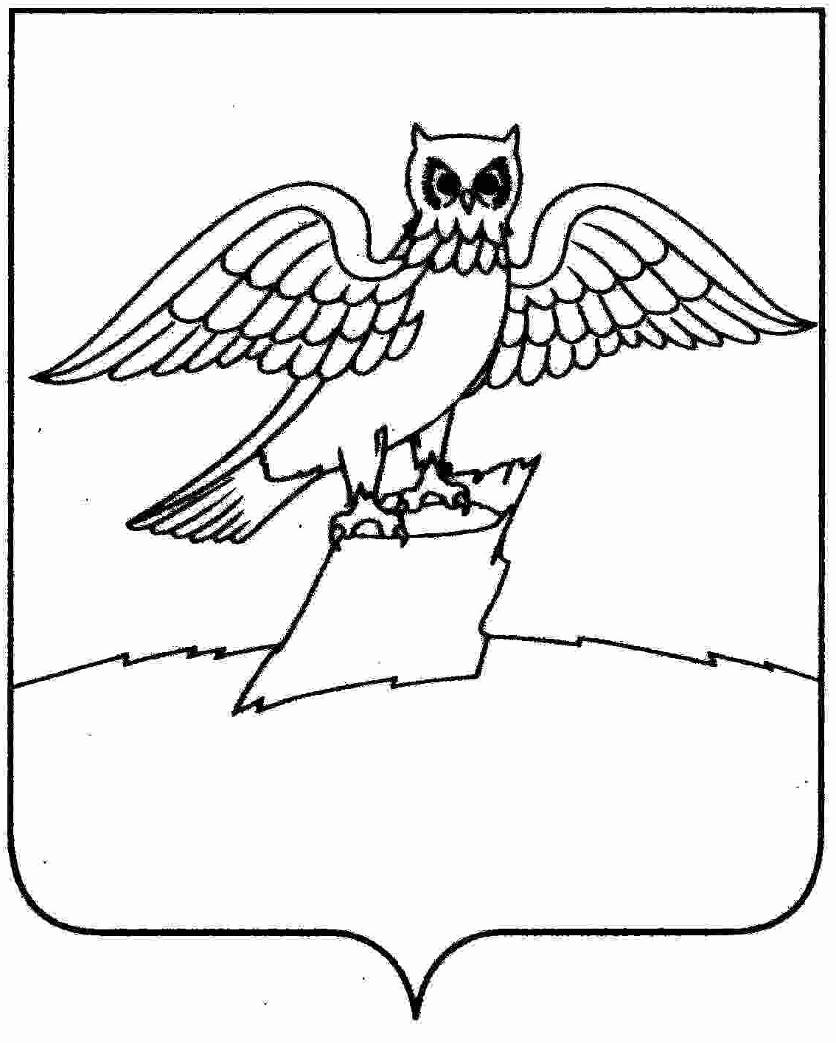 АДМИНИСТРАЦИЯ ГОРОДА КИРЖАЧКИРЖАЧСКОГО РАЙОНАП О С Т А Н О В Л Е Н И Е30.09.2022                                                                                                  № 1069     	В соответствии со ст.ст. 39.12, 39.13 Земельного кодекса Российской Федерации, ст. 3.3 Федерального закона от 25.10.2001 № 137-ФЗ «О введении в действие Земельного кодекса Российской Федерации»П О С Т А Н О В Л Я Ю:     1. Администрации муниципального образования город Киржач организовать и провести открытый по составу участников и по форме подачи предложений аукцион на право заключения договора аренды на срок 3 года земельного участка из категории земель населенных пунктов, с кадастровым номером 33:02:010502:1291, с разрешенным использованием – малоэтажная многоквартирная жилая застройка, общей площадью 4697 кв.м., местоположение: Владимирская обл., Киржачский район, город Киржач, ул. Шелковиков, з/у 8. Утвердить начальную цену арендной платы в год в размере 1 192 514 рублей, шаг аукциона в размере 3% 35 775,42 рубля и сумму задатка в размере 1 192 514 рублей.    2. Определить дату проведения аукциона – 08.11.2022 года.    3. Контроль за исполнением настоящего постановления оставляю за собой.    4. Настоящее постановление вступает в силу со дня его подписания.Глава администрации                                                                    Н.В. Скороспелова        Об организации аукциона